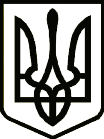 УкраїнаПРИЛУЦЬКА РАЙОННА ДЕРЖАВНА АДМІНІСТРАЦІЯ ЧЕРНІГІВСЬКОЇ ОБЛАСТІРОЗПОРЯДЖЕННЯПро Програму передачі нетелей багатодітним сім’ям, які проживають у сільській місцевості Прилуцького району на 2021 – 2027 рокиНа виконання Закону України «Про особисте селянське господарство», Стратегії сталого розвитку Чернігівської області на період до 2027 року, «Комплексної програми підтримки розвитку агропромислового комплексу Чернігівської області на 2021 – 2027 роки», затвердженої рішенням другої (позачергової) сесії Чернігівської обласної ради 8 скликання від 26 січня            2021 року №4-2/VІII та з метою підтримки сільських багатодітних сімей, розширення сфери зайнятості сільського населення та підвищення його добробуту, з о б о в’ я з у ю:1. Схвалити Програму передачі нетелей багатодітним сім’ям, які проживають у сільській місцевості Прилуцького району на 2021 – 2027 роки (далі – Програма) (додається).2. Відділ економічного та агропромислового розвитку, транспорту та зв’язку райдержадміністрації винести Програму на розгляд і затвердження чергової сесії районної ради.3. Контроль за виконанням даного розпорядження залишаю за собою.Голова 									Геннадій ЛУЦЕНКО  від22 квітня2021 р.          Прилуки			      №133